PRÉSENTATION Déroulement de la séance :Le sujet est distribué aux élèves.Les annexes sont disponibles sur le bureau ainsi que le matériel nécessaire aux différentes mesures.BILAN THERMIQUE D'UNE SALLE DE CLASSEVotre salle de TP vient d'être rénové..Déterminer la puissance des radiateurs à installer pour ne pas risquer d'avoir froid cet hiver.Données liées au bâtiment:Les salles voisines sont à la même température.Le plafond et le plancher sont des dalles qui donnent sur d'autres salles à la même température.On ne tient pas compte des ponts thermiques car le bâtiment n’est pas isolé.Les murs extérieurs sont en béton.Les murs donnant sur le couloir sont composés d’une plaque de plâtre de   d’épaisseur, de  de laine de verre et d’une autre plaque de plâtre de  d’épaisseur.Les différentes résistances thermiques sont :Béton : .°C.W-1Plaque de plâtre : .°C.W-1Laine de verre : .°C.W-1Pour les vitrages et les portes, vous devez vous référer à l’annexe 2.Pour tenir compte des ponts thermiques, il faudra rajouter 15% à la puissance perdue à travers le mur extérieur.On doit également tenir compte du renouvellement d’air qui se fait par des bouches placées sur chaque fenêtre. Chacune d’elle a un débit de 30 m3/h.Pour cela, vous aurez besoin de :la capacité thermique massique de l’air : cair = 1,0×103 J.kg-1.°C-1 Masse volumique de l’air à 20 °C : ρ = .m-3Données énergétiques:La température intérieure souhaitée doit rester à  Pour la température extérieure, on prendra la température de base (Cf. annexe 1)Pour la température du couloir, il faut la mesurer.Matériel: Réglets, décamètre, thermomètre, calculatrice.Question :A partir d'un raisonnement sur les flux thermiques, déterminer quelles mesures sont nécessaires  et calculer quelle est la puissance totale des radiateurs à installer pour chauffer la salle de travaux pratiques ?Pour les plus rapides :L’annexe 3 permet de déterminer la puissance des radiateurs qui équipent la salle.Déterminer la puissance de chauffage des radiateurs et conclure.Comment expliquer cette différence avec la puissance trouvée précédemment ?ANNEXE 1 : TEMPERATURE DE BASETableau et carte pour déterminer la température de base.
Les déperditions calorifiques se calculent par rapport aux températures extrêmes dites températures de bases constatées minimum 5 jours dans l'année sur une période de 30 ans. Ces températures négatives sont en général atteintes la nuit donc pendant la période d'abaissement de la régulation ce qui réduit le Delta T. Il serait donc possible de prendre les températures du tableau ci dessous et de leurs retrancher la différence entre la température de jour souhaitée dans la pièce et celle de la période d'abaissement mais dans la pratique ceci ne ce fait pas. Les résultats trouvés pour chaque pièce sont les émissions thermiques que doit produire le chauffage pour couvrir les déperditions quand la température extérieure atteint la température de base.Pour définir la température de base, utiliser la carte ci-dessous pour trouver la zone correspondante et se reporter sur le tableau pour trouver la température de base en fonction de la tranche d'altitude.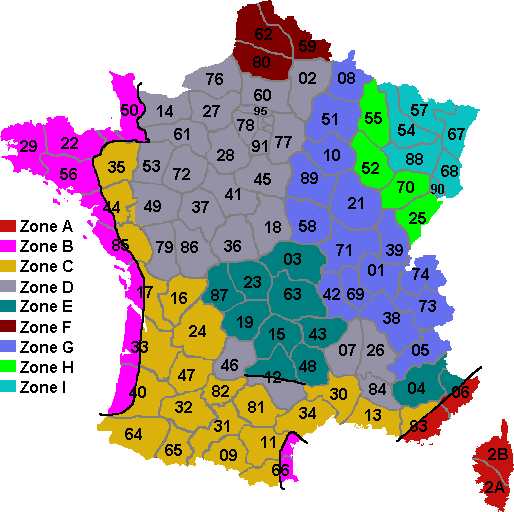 ANNEXE 2 : COEFFICIENT THERMIQUE DES FENETRESLe coefficient thermique, ici noté U correspond à l’inverse de la résistance thermique R.Les vitres sont en menuiserie métal, avec une lame d’air de  et un coefficient Uf=5,0W.m-1.K-1.On suppose que le vitrage n’a subi aucun traitement.Les portes sont en bois avec un montant courant.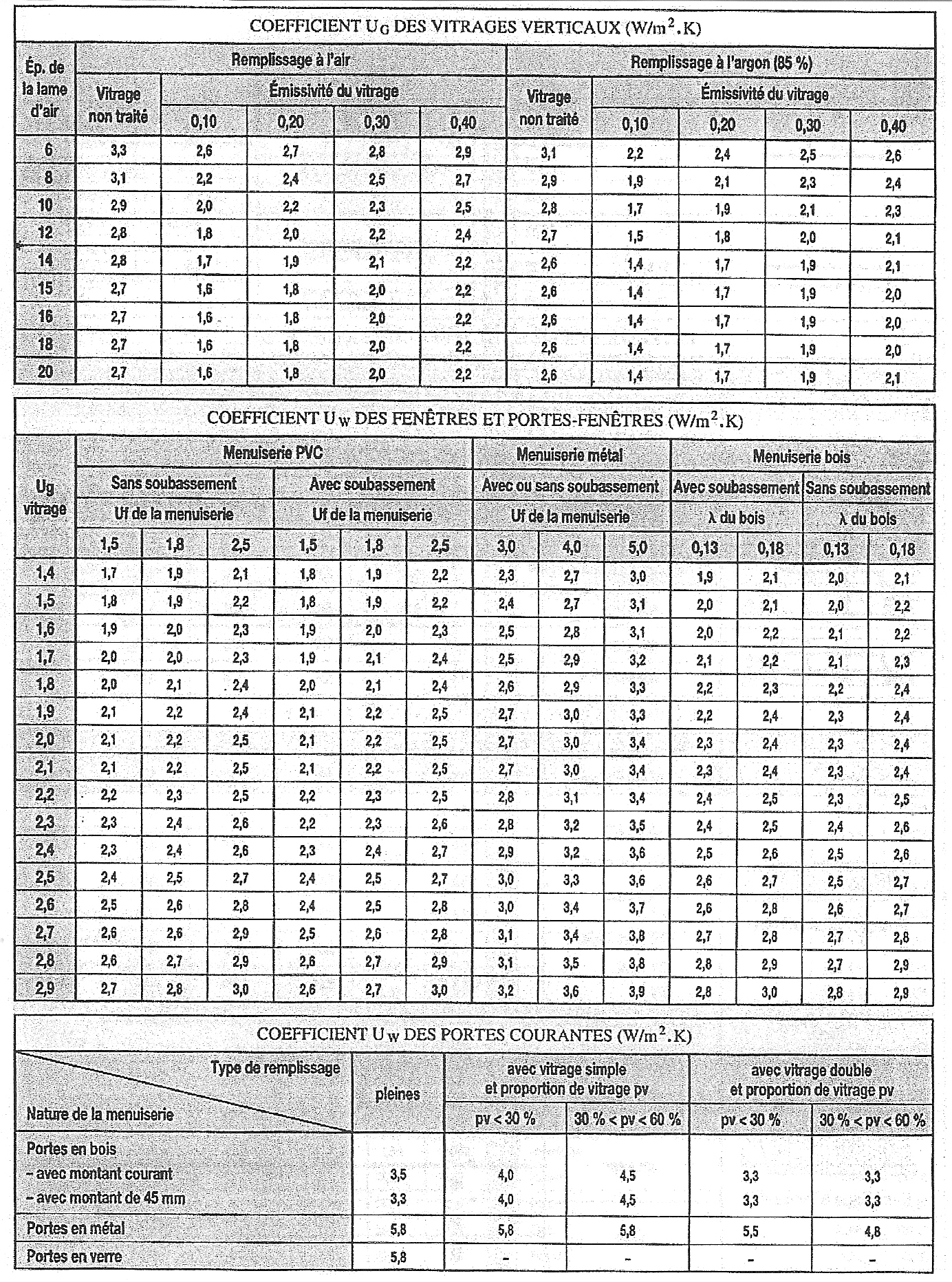 ANNEXE 3 : LES RADIATEURSTitreBilan thermique d’une salle de classeBilan thermique d’une salle de classeBilan thermique d’une salle de classeType d'activitéSéance d’accompagnement personnaliséeSéance d’accompagnement personnaliséeSéance d’accompagnement personnaliséeObjectifs de l’activitéTravailler en groupeRédiger un protocoleTravailler en groupeRédiger un protocoleTravailler en groupeRédiger un protocoleRéférences par rapport au programmeNotions et contenusCapacités exigibleCapacités exigibleConditions de mise en œuvrePrérequis :Déterminer la résistance thermique globale d`une paroi d’un système constitué de différents matériaux.Exprimer la variation d’énergie interne d’un solide ou d’un liquide lors d’une variation de température.Durée : 2 hContraintes matérielles : Décamètre, mètresPrérequis :Déterminer la résistance thermique globale d`une paroi d’un système constitué de différents matériaux.Exprimer la variation d’énergie interne d’un solide ou d’un liquide lors d’une variation de température.Durée : 2 hContraintes matérielles : Décamètre, mètresPrérequis :Déterminer la résistance thermique globale d`une paroi d’un système constitué de différents matériaux.Exprimer la variation d’énergie interne d’un solide ou d’un liquide lors d’une variation de température.Durée : 2 hContraintes matérielles : Décamètre, mètresRemarquesCette activité s’insère dans la progression suivante : Séance 1 : Bilan énergétique d'un bâtimentSéance 2 : Isoler, est-ce rentable ?Séance 3 : Quel isolation choisir ? Séance 4 : Bilan thermique d’une salle de classeCette activité s’insère dans la progression suivante : Séance 1 : Bilan énergétique d'un bâtimentSéance 2 : Isoler, est-ce rentable ?Séance 3 : Quel isolation choisir ? Séance 4 : Bilan thermique d’une salle de classeCette activité s’insère dans la progression suivante : Séance 1 : Bilan énergétique d'un bâtimentSéance 2 : Isoler, est-ce rentable ?Séance 3 : Quel isolation choisir ? Séance 4 : Bilan thermique d’une salle de classeAuteurLudovic ChevrotonLudovic ChevrotonAcadémie de LYONTranche d'altitudeZone (voir carte ci-dessous)Zone (voir carte ci-dessous)Zone (voir carte ci-dessous)Zone (voir carte ci-dessous)Zone (voir carte ci-dessous)Zone (voir carte ci-dessous)Zone (voir carte ci-dessous)Zone (voir carte ci-dessous)Zone (voir carte ci-dessous)ABCDEFGHI0 à 200m-2-4-5-7-8-9-10-12-15201 à 400m-4-5-6-8-9-10-11-13-15401 à 600m-6-6-7-9-11-11-13-15-19601 à 800m-8-7-8-11-13-12-14-17-21801 à 1000m-10-8-9-13-15-13-17-19-231001 à 1200m-12-9-10-14-17-19-21-241201 à 1400m-14-10-11-15-19-21-23-251401 à 1600m-16-12-21-23-241601 à 1800m-18-13-23-241801 à 2000m-20-14-25-252001 à 2200m-15-27-29 Descriptif:Radiavecteur acier  Emission en Watts  selon la nouvelle norme Européenne NF EN 442 - DT=50°C  Couleur blanc stelrad 9016Certifié NFPhoto ci-contre : Radiateur panneau acier ELITE COMPACT 2 lames + 2 rangées d'ailettes (22) 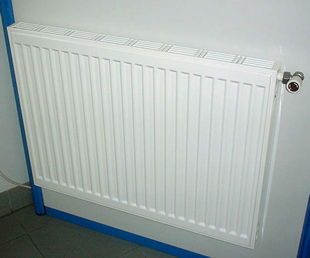 CaractéristiquesRadiateur panneau acier ELITE COMPACT 1 lame + 1 rangée d'ailettes (11) - H:  - L:  - 490 WRadiateur panneau acier ELITE COMPACT 1 lame + 1 rangée d'ailettes (11) - H:  - L:  - 588 WRadiateur panneau acier ELITE COMPACT 1 lame + 1 rangée d'ailettes (11) - H:  - L:  - 686 WRadiateur panneau acier ELITE COMPACT 2 lames + 1 rangée d'ailettes (21) - H:  - L:  - 807 WRadiateur panneau acier ELITE COMPACT 2 lames + 1 rangée d'ailettes (21) - H:  - L:  - 942 WRadiateur panneau acier ELITE COMPACT 2 lames + 1 rangée d'ailettes (21) - H:  - L:  - 1076 WRadiateur panneau acier ELITE COMPACT 2 lames + 1 rangée d'ailettes (21) - H:  - L:  - 1211 WRadiateur panneau acier ELITE COMPACT 2 lames + 1 rangée d'ailettes (21) - H:  - L:  - 1345 WRadiateur panneau acier ELITE COMPACT 2 lames + 1 rangée d'ailettes (21) - H:  - L:  - 1480 WRadiateur panneau acier ELITE COMPACT 2 lames + 1 rangée d'ailettes (21) - H:  - L:  - 1614 WRadiateur panneau acier ELITE COMPACT 2 lames + 1 rangée d'ailettes (21) - H:  - L:  - 765 WRadiateur panneau acier ELITE COMPACT 2 lames + 1 rangée d'ailettes (21) - H:  - L:  - 918 WRadiateur panneau acier ELITE COMPACT 2 lames + 1 rangée d'ailettes (21) - H:  - L:  - 1071 WRadiateur panneau acier ELITE COMPACT 2 lames + 1 rangée d'ailettes (21) - H:  - L:  - 1224 WRadiateur panneau acier ELITE COMPACT 2 lames + 1 rangée d'ailettes (21) - H:  - L:  - 1377 WRadiateur panneau acier ELITE COMPACT 2 lames + 1 rangée d'ailettes (21) - H:  - L:  - 1530 WRadiateur panneau acier ELITE COMPACT 3 lames + 3 rangées d'ailettes (33) - H:  - L:  - 1672 WRadiateur panneau acier ELITE COMPACT 3 lames + 3 rangées d'ailettes (33) - H:  - L:  - 1911 WRadiateur panneau acier ELITE COMPACT 3 lames + 3 rangées d'ailettes (33) - H:  - L:  - 2170 WRadiateur panneau acier ELITE COMPACT 3 lames + 3 rangées d'ailettes (33) - H:  - L:  - 2441 WRadiateur panneau acier ELITE COMPACT 3 lames + 3 rangées d'ailettes (33) - H:  - L:  - 2712 WRadiateur panneau acier ELITE COMPACT 3 lames + 3 rangées d'ailettes (33) - H:  - L:  - 2983 WRadiateur panneau acier ELITE COMPACT 3 lames + 3 rangées d'ailettes (33) - H:  - L:  - 3254 W